Муниципальное дошкольное образовательное учреждениеДетский сад «Колокольчик»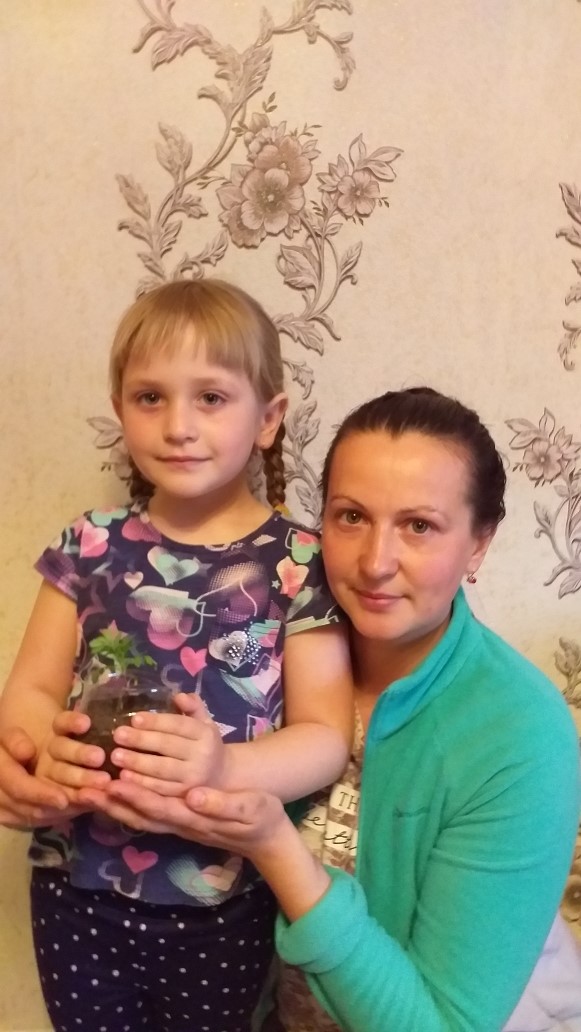                                                                         Работу выполнила:                                                                             Афанасьева Снежана                                                              Воспитатель:                                                                    Ефремова Ж.М.п. Сосновка2020СодержаниеI. Введение ……………………………………………………………………………… ……..1II. Основная часть ………………………………………………………………………. …………….2Виды бархатцев и их происхождение ………………………………………….. 2Полезные свойства бархатцев ………………………………………………….. 3Результаты моих исследований ………………………………………………… 5III. Заключение …………………………………………………………………………………….. 8I. ВведениеЛюбовь к цветам с древних времён свойственна всем народам. Яркие, разнообразной формы, с приятным ароматом цветы всегда привлекали и привлекают внимание.Каждый год у нас цветут бархатцы. Высокие и низкие. Оранжевые, золотистые и разноцветные.Моя мама любит цветы. У нас их растёт  много. Моё внимание привлекли небольшие жёлтые цветочки. Мама сказала, что это бархатцы. Мы решили вырастить на окне рассаду бархатцев,  чтобы потом высадить в саду. Актуальность проекта:Цветы – это не только красота, но часть живой природы, которую надо беречь и охранять.Цель: Наблюдение за ростом растений, уход за рассадой.II. Основная часть1. Виды бархатцев и их происхождениеБархатцы – это наши гости с далёкого североамериканского континента. Бархатцы – однолетние декоративные растения семейства «астровых». Они теплолюбивы, неприхотливы и быстро растут. Цветут с июня до заморозков. Размножаются тонкими и длинными семенами. Бархатцы - русское название, данное цветам за бархатистые лепестки. Из огромного количества видов (по некоторым данным почти 50-ти), встречающихся в природе, наиболее распространены три вида культурных бархатцев:Бархатцы прямостоячие, которые известны, как африканские. Это самые высокие среди бархатцев. Высота их мощных кустов достигает 30-100 см. Они имеют самые крупные до 15 см, махровые соцветия однотонной окраски. Бархатцы отклонённые, другое название – бархатцы французские. У них довольно компактные кустики с множеством цветков, отличающихся разнообразной цветовой гаммой. Высота кустов редко превышает 60 см.Цветки собраны в махровые и немахровые соцветия, диаметр которых достигает не более 8 см.Бархатцы тонколистые, или мексиканские. Они достигают высоты 15-40 см, а благодаря сильно ветвящимся побегам имеют очень изящный внешний вид. Растения чаще шаровидной формы. Листья мелкие, сильно рассечённые. Соцветия простые, немахровые, размером 2-3 см.2. Полезные свойства бархатцевЛечение.Не все знают, что бархатцы не только красивые цветы, они ещё имеют ценность как целебные растения и свойства их надо знать, чтобы использовать себе во благо. В лечебных целях чаще всего применяются головки бархатцев отклонённых. Препараты, приготовленные из этого растения, обладают, бактерицидным и витаминным действиями. Учёные заинтересовались этим растением и провели исследования. В результате в цветках бархатцев были обнаружены вещества, которые снижают риск заболевания. Свежим соком можно смазывать укусынасекомых и небольшие порезы, кашицу из цветов прикладывать к фурункулам. Масло из бархатцев эффективно для лечения бородавок, мозолей. При конъюнктивите поможет отвар из цветов.При простуде полезен чай с бархатцами и мёдом. Свежий сок бархатцев помогает при укусах пчёл и ос.При постоянной нагрузке на глаза, при ухудшении зрения, рекомендовано съедать по две-три мелких головки бархатцев оранжевого цвета перед едой.Кулинария.В период сбора урожая и заготовок на зиму цветы бархатцев пригодятся для того, чтобы приготовить маринады. При консервировании томатов достаточно положить в банку пару цветочков — и никаких других специй не понадобится. При помощи настоя из бархатцев можно окрашивать бульоны, тесто, соусы. Из цветов этого растения готовят ароматные успокаивающие чаи. Молодые нежные листья лимонных бархатцев добавляют в салаты. Яркие, и тоже съедобные, цветы придадут пикантный аромат и украсят различные кулинарные творения: бутерброды, салаты, паштеты. Для еды употребляют свежие или сушёные лепестки или целые соцветия.Косметические средства из бархатцев.В косметологии бархатцы входят в состав кремов, бальзамов для губ, лосьонов для очищения кожи. При кожных заболеваниях, угревой сыпи, настой бархатцев используют в виде примочек. Этот настой хорошо тонизирует кожу. Бархатцы входят в состав средств, для ухода за волосами - тоники, лечебные краски, маски, шампуни.Огород.Опытные огородники высаживают бархатцы в грядках для защиты овощных культур от вредных насекомых. Растения выделяют вещества, отпугивающие насекомых, даже находящихся в почве. Выделения из корней бархатцев уменьшают поражение других растений грибковыми заболеваниями, а настой бархатцев — прекрасное средство против тли. Летом на участке, где высажены повсюду бархатцы, светлее в пасмурные дни. Они, как маленькие солнышки, светятся яркими оранжевыми и жёлтыми соцветиями. Бархатцы – натуральный краситель.В большом количестве в соцветиях бархатцев содержится жёлтый красящий пигмент. Благодаря ему бархатцы могут служить натуральным оранжевым и жёлтым пищевым красителем. Это полезное свойство бархатцев во многих странах используют при изготовлении кондитерских изделий, мороженого, маргарина, майонеза, масла, макарон и хлебобулочных изделий. В качестве натурального красителя бархатцы используют при окраске тканей.В жизни человека бархатцы могут использоваться как декоративные, пищевые, лекарственные растения.3. Результаты моих исследованийБархатцы размножаются семенами. Их высевают ранней весной на рассаду, либо в конце мая прямо в грунт. Рассаду можно выращивать на светлом окне в цветочном горшке, или в плёночной теплице. Мы взяли «Грунт питательный цветочный» для выращивания цветов и декоративно-лиственных растений. На дно одного цветочного горшочка насыпали дренаж, чтобы вода не застаивалась в нижних слоях почвы. Следующий слой цветочного грунта. Засыпали их землёй. 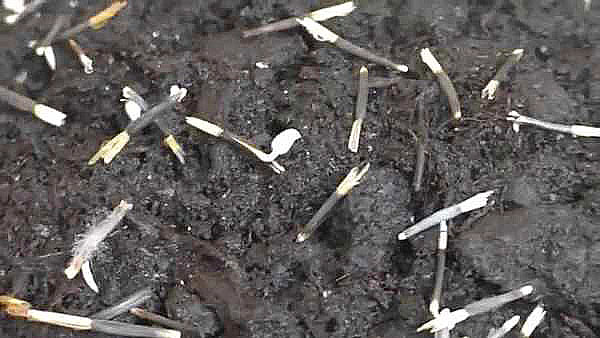 Развитие растения:А летом будем ожидать, когда вырастет вот такой цветок: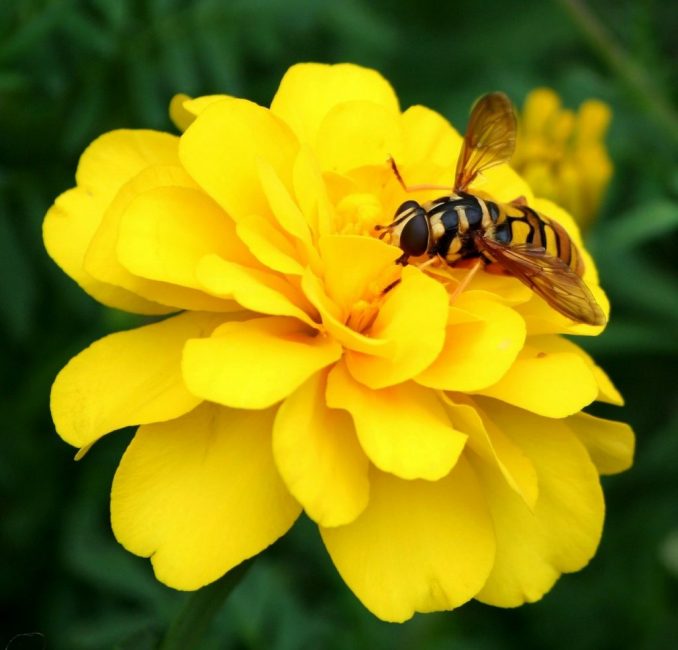 Растение хорошо взошло, я постоянно его поливала, рыхлила, поэтому саженец выглядит крепким и  с ярко окрашенными листьями.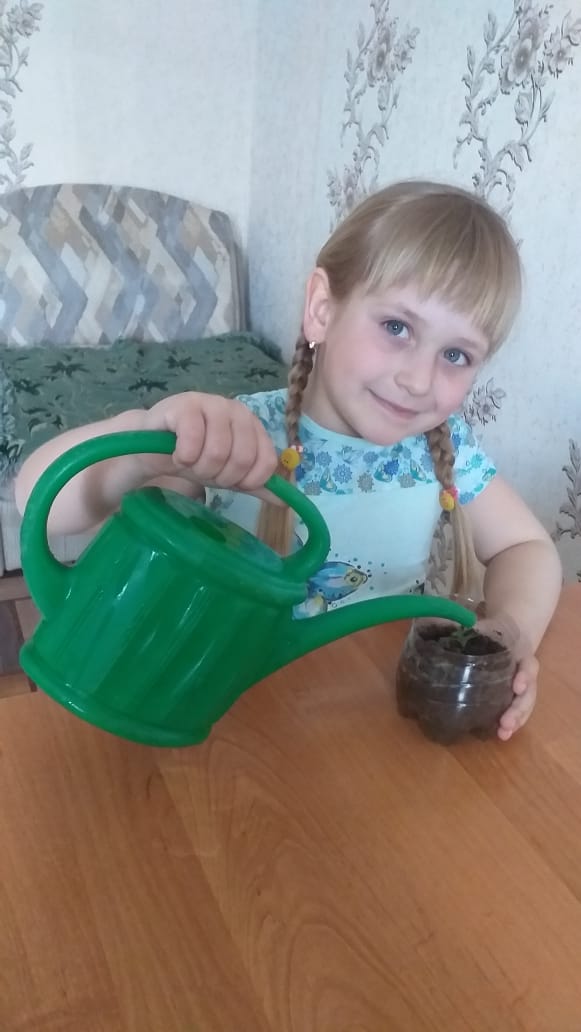 В начале июня рассаду высадим на постоянное место. К этому моменту растения должны иметь хорошо развитую корневую систему. Бархатцы после пикировки легко адаптируются к пересадке даже с бутонами.При посадке бархатцы заглубляют в почву на 1-2 см. Расстояние между соседними кустами зависит от их высоты, и в среднем составляет:• Для карликовых и низкорослых – 10-15 см;• Для среднерослых – 15-20 см;•Для высокорослых – 25-45 см.
 Бархатцы, и многолетние и однолетние, очень непривередливые растения. Хотя им и нужен регулярный полив, но они могут спокойно обходиться некоторое время без него. Правда, это весьма вредно во время роста растений и неблагоприятно сказывается на их внешнем виде, так что лучше позаботится об увлажнении почвы под ними. Но в период цветения полив нужно уменьшить — застой влаги может привести к загниванию корней, вследствие чего погибнет все растение.Очень полезно для бархатцев регулярное взрыхление почвы. Это гарантирует доступ воздуха к корням и удаление сорняков. Проводить прополку нужно тяпкой, ручным культиватором либо лопаткой.Большинство гибридных бархатцев однолетние, и осенью после завершения цветения их можно просто выкопать. А чтобы посадить их на следующий год — лишь сорвать засохшие соцветия и собрать из них семена.Бархатцы имеют специфический аромат, из-за которого растению не слишком досаждают вредители. Но в период затяжных дождей  могут обосноваться слизни и улитки. Чтобы их отпугнуть, достаточно расставить по периметру цветника емкости с хлорной известью.Во время засухи с бархатцами может приключиться другая беда – нападение паутинного клеща. Дабы предотвратить его появление нужно регулярно увлажнять клумбу и воздух над ней. Но если все же этот вредитель появился: нужно опрыскивать растение настоями жгучего перца либо тысячелистника.Бархатцы весьма живописно смотрятся группами в моноцветниках, как эффектное украшение газона или лужайки. Невысокие сорта можно использовать для живописных бордюров.III. ЗаключениеБархатцы популярные летние цветы, которые входят в составление букетов. Необычайно яркие и разноцветные бархатцы радуют глаз, поднимают настроение. Про бархатцы сочиняли стихи, их изображают художники на своих полотнах.В ходе работы я пришла к выводу: необходимо сажать эти цветы, потому что они отпугивают вредителей сада и огорода, а так же это красивые, устойчивые к недостатку влаги, растения, которые украшают наши сады.В жизни человека могут использоваться как декоративные, пищевые, лекарственные растения.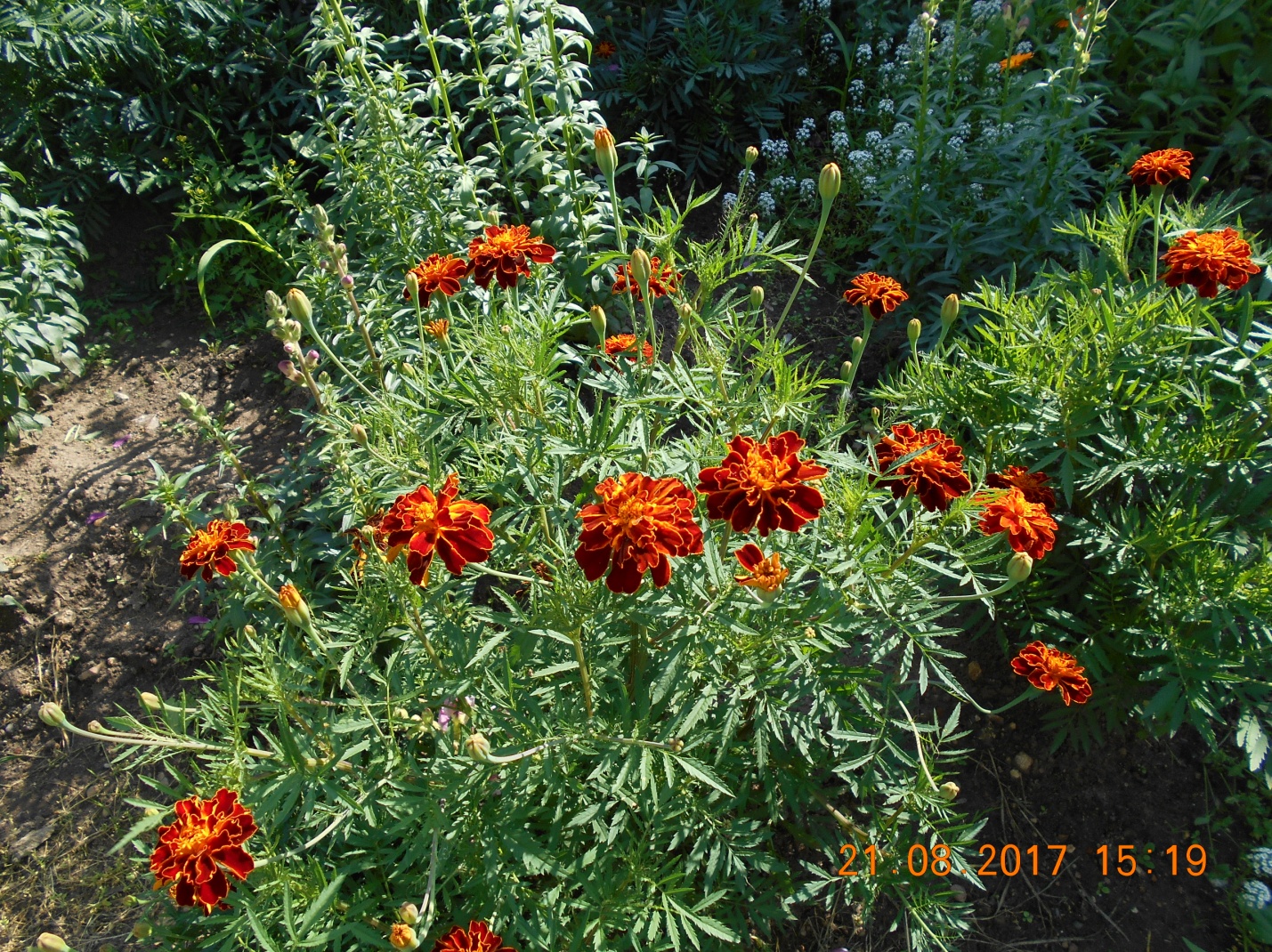 Бархатцы в нашем садуДаты наблюденийРазвитие растенияФотографии07.04.2020Посадили семена бархатцев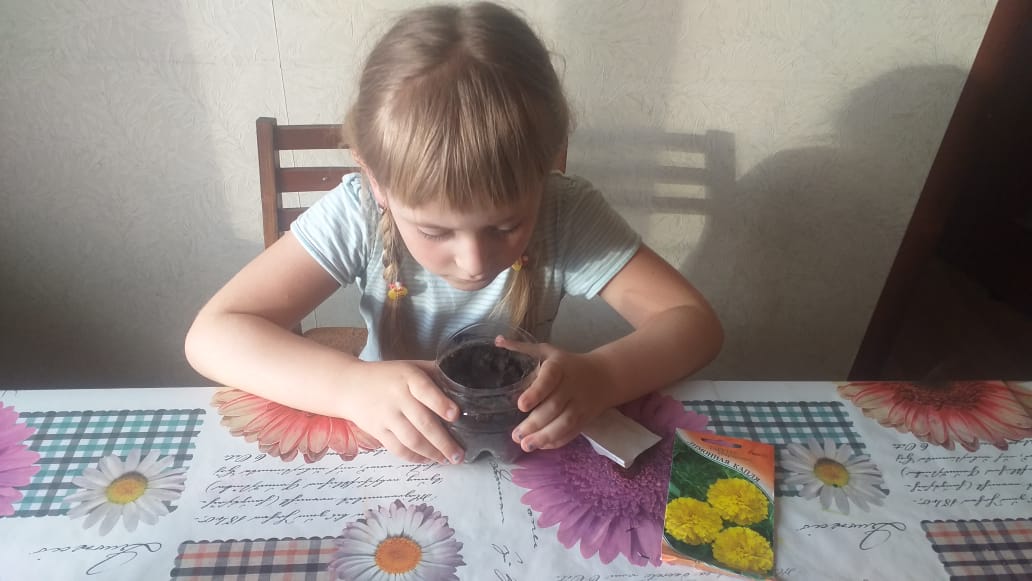 11.04.2020Появились 2 листочка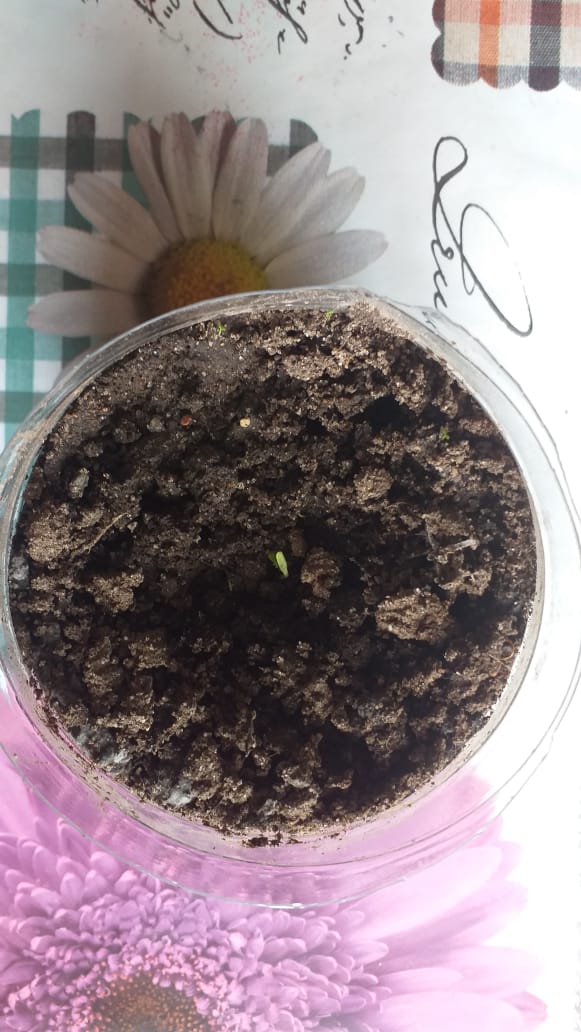 15.04.2020Появились ещё 2 листочка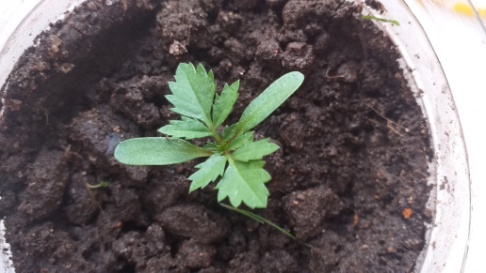 19.04.2020Появились ещё 2 листочка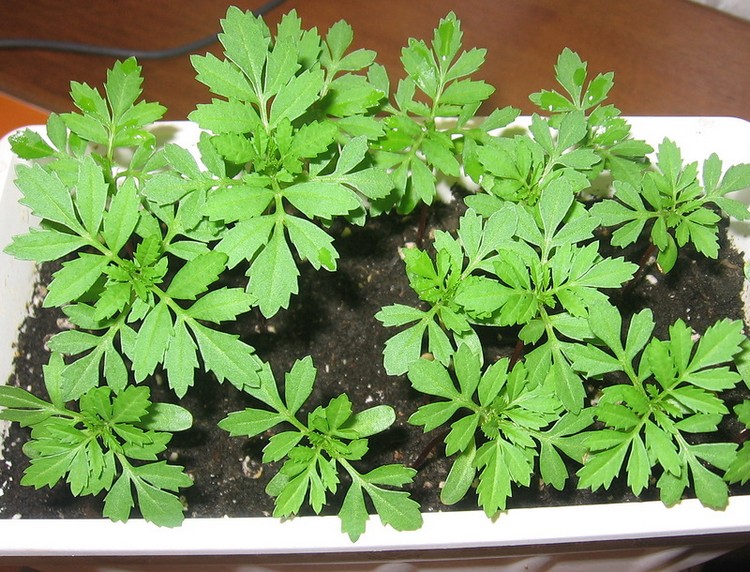 27.04.2020Появились ещё 2 листочка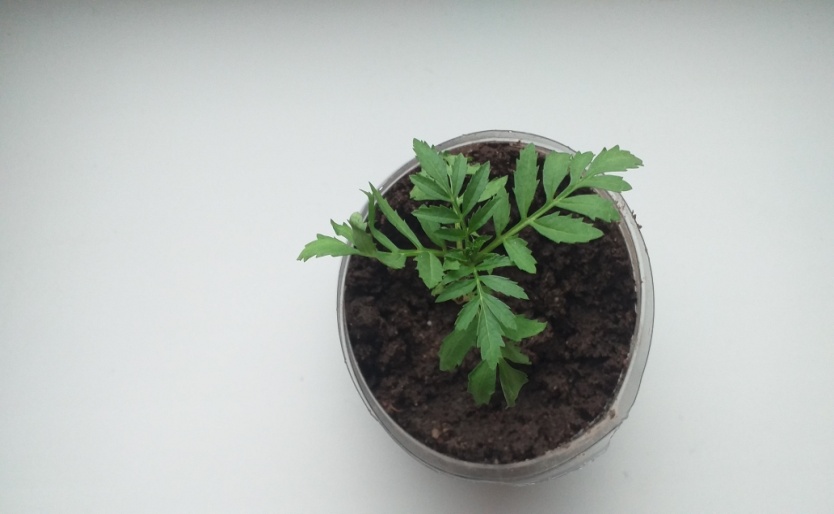 